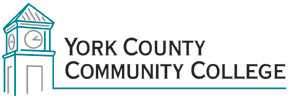 College CouncilTuesday: October 6th, 201512:30 – 2:00 in the Middle CafeteriaAGENDA1. Call to Order2. Approval of Agenda3. Approval of Minutes4. Updates	4.1 President’s Update (I)	4.2 Master Planning Ad-Hoc committee (C)	4.3 Building Ad-Hoc committee (C)4.4 Standing Committee reports (C)5. Old Business	5.1 Edited bylaws Strategic Planning Committee (I)6. New Business	6.1 Online Collection of CC Documents – working group? (D, A)	6.2 New AAS Hospitality (and Tourism) Management (D)	6.3 MCCS Computer Acceptable Use Policy (I)	6.4 Vice Chair Election (D, A)7.  Announcements8. Public Comment9. AdjournmentNote:  In keeping the College Council’s Agenda Item Request Form, agenda items are coded as follows:  A= Action Item; C= Committee Report; D= Discussion; I= Information